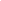 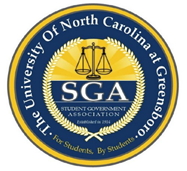 AGENDACall to Order of the 95th Session (7:02)Roll Call (7:03)Approval of Minutes (7:06)Approval of Agenda (7:07) Special Reports (7:11).Eric Schlau  (7:13) Eric, the Dining Services Marketing Director, discusses the Project Clean Plate initiative to prevent additional food waste and how SGA can help with the event.John Chapman (7:26) John Chapman, the Director of Business Development, discusses that many people are going into sales and that the skills used in sales are necessary for many career fields. H urges everyone to go to the Bryan Flanagan talk.Appointment of Senators (7:37)Appointment of Statement Committee (7:42)Reports (7:44)President Holly Shields (7:44) Holly urges everyone to come out to the Alcohol Free Fun Fest, discusses the upcoming Board of Governor’s meeting, and new ways the Chancellor can engage with students. She also gives thanks to those who helped prepare for Ride Out the Storm and talked about the ASG Student Representation with Task Force.Vice President Mikaela Portugal  (7:49) Mikaela discusses what will happen in the meetings for the rest of the semester, including committee reports, participation in events, and guest speakers.Attorney General Brianna Boggan (7:53) Brianna addresses the cases and their areas of concern (Freshmen and Sophomores) and finding ways to solve these issues. For example, partnering with Residence Halls that house these students to inform them of University Policies. She also states that the Police Advisory Committee and the Campus Safe Walk together should be able to bridge the gap between students and the UNCGPD.Recess for Committee Meetings (7:58)Committee Reports (8:34) The Elections Committee is working on collecting bios for the Publicity Committee Senator Spotlight Initiative. The Publicity Committee is working on Senator Spotlight. The Current Concerns Committee discussed on primarily tabling in the EUC to address any concerns students have. The Legislative Committee discussed how they can work with Current Concerns and addressing issues such as needing Parental Information for the FAFSA application, smoking on campus, feminine products, etc. The Finance Committee completed a travel application.Adjournment (8:41)